  CENTRAL UNIVERSITY OF PUNJAB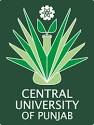 			    (Established vide Act no 25(2009) of Parliament)		          Advt. No...............................................................	Application Form for the Post of ....................................................	Area of Specialization: ……………………………………………......Department	:					Payment ID:Application No.:						Dated	:Name		:						Father's Name		: Mother's Name		:						Date of Birth		: Applied Category	:						Applicant’s Category	: Marital Status		:						Spouse Name		: Gender		:						Aadhar No		: Email		: 						Diyaang		:		Mobile No		:						Sub. Cat., If Yes	:Alternate Mob. No.	:						Religion		:	Nationality		:						Whether CUP employee: Whether Govt. Servant	:						Details of Pension	: VRS/Retired/		:						 SuperannuatedPostal Address		: Permanent Address	: PROFESSIONAL INFORMATION:UGC/CSIR/ICAR/Any Qualifying National Level Eligibility Test for Assistant Professor.WORK EXPERIENCE:Teaching experience acquired simultaneously during Ph.d., if anyPRESENT POSITION :RESEARCH WORK / PUBLICATIONS   (Yes/No)RESEARCH ARTICLE IN BOOKS   (Yes/No)Whether you have published Research Papers in Conference proceedigs    (Yes/No)EXTRA MURAL RESEARCH FUNDING / R&D PROJECT   (Yes/No)If you have attended   (Yes/No)If you have attended   (Yes/No)Whether you have received Peer Recognition/Awards etc. (Yes/No)REFEREES : Preferably a recommendation letter from referee(s) from present Employer (in case working)/Guide and / or former (if left the job and not working at present) Employer may be sent along with Application formOTHER INFORMATIONENDORSEMENT BY THE EMPLOYEE(In case of in-service candidates, whether in permanent / contract / temporary capacity, the application must be endorsed / forwarded by the Head of the Department / Employer. Otherwise the application is liable to be rejected)Forwarded to the Central University of Punjab, City Campus, District - Bathinda, Punjab, India 151001.The applicant Dr./Mr./Mrs. ................................................. who has submitted the application for the post of ........................................ in the..................................................................................................................., has been working in the organization namely in the post of in a temporary / contract / permanent capacity with effect from in the Scale of Pay / Pay Band of …………………………. He / She is drawing a basic pay of……………………….. His / Her next increment is due on …………………………….                                         . Further, It is Certified that no vigilance case or disciplinary proceedings or criminal proceeding is either pending or contemplated against the said applicant. There is no objection for his/her application being considered by Central University of Punjab.					Seal of the forwarding officer(Signature of the forwarding officer)Place:										Name:………………………………Date:										Designation: ………………………									               DECLARATIONI, hereby declare that all the statements and entries made in this application are true, complete and correct to the best of my knowledge and belief. No information has been concealed. In the event of any information being found false or incorrect or ineligibility being detected in future at any stage, my candidature may be cancelled by the University.								Signature ………………………...	 								Date: ..........................................										Place: ........................................Note: The hard copy of the application form along with enclosures is required at the time of interview.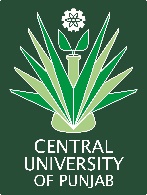 Signature of the applicantName of Degree /Diploma/Certificate/ClassDegree/ Diploma/CourseMode of StudyBoard / UniversityGrade /CGPA / DivisionPercentage(%)Year ofPassingSubjectsMatricHigher SecondaryDiplomaGraduationPost GraduationM.Phil.Ph.D. AwardedPh.D. PursuingRegistration Date: Registration Date: Is there any gap in Education:Is there any gap in Education:Is your Ph.D. awarded as per U.G.C Regulation 2009 / 2016?Is your Ph.D. awarded as per U.G.C Regulation 2009 / 2016?Name of SubjectYear of PassingRoll No.JRFNETTesting AgencyDesignationScale ofPayName & address of Org.Name & address of Org.Org. / InstitutePeriod of ExperiencePeriod of ExperiencePeriod of ExperienceNature Of WorkDesignationScale ofPayName & address of Org.Name & address of Org.Org. / InstituteFrom DateTo DateNo. ofYears/Months(as on last date of online form)Nature Of WorkTotal YearsMonthsDaysIs there any gap in Experience:Is there any gap in Experience:Is there any gap in Experience:Designation Scale of PayName & address of University / InstituteOrganization / InstituteFrom DateTo DateNo. of Years / Months (as on last date of Online formNature of Service (Full Time)Work Load as per UGC NormsFulfilled the minimum eligibility conditions as per UGC and concerned statutory bodies at the time of appointment Any leave taken during this period for Ph.D. researchDesignationName of the University / InstitutionBasic Pay (Rs.)Grade Pay (Rs.)Gross Pay / Total Salary p.m. (Rs.)Increment date (Date/Month)AuthorsTitle of the PaperJournal No. as per UGC ListJournal's Name& Place ofPublicationPublication & ISSNVol./Page No/YearImpact FactorAuthorsTitle of BookTitle of ArticleName of Publisher & ISBNPlace of PublicationPage No.AuthorsTitle of BookTitle of ArticleName of Publisher & ISBNPlace of PublicationPage No.Title of the Project (s)Funding AgencyAs PI / CO-PI or InvestigatorAmount of GrantDurationStatus Completed / OngoingTotal Impact Factor of Publications as per SCOPUSTotal Impact Factor of Publications as per Web of ScienceTotal Impact Factor of Publications as per Google Scholarh-Index as per SCOPUSh-Index as per Web of Scienceh-Index as per Google ScholarNo. of Citations as per SCOPUSNo. of Citations as per Web of ScienceNo. of Citations as per Google ScholarSeminars/ Conferences/workshops/ Training Programmes, Attended National (No.)International (No.)Total (No.)Seminars/ Conferences/workshops/ Training Programmes, Organized National (No.)International (No.)Total (No.)Research Guidance (No. of students guided)M.Phil./ Equivalent (No.)Ph.D. (No.)Successfully Completed Independent Successfully Completed As Co-supervisorUnder SupervisionIndependent Under SupervisionAs Co-supervisorAward/honoursAgencyYearReferee 1Referee 2Referee 3Name & complete postal addressesEmail:Phone No.with STD Code:Mobile :Fax:Time required for joining if selected:Any Other Information/qualification relevant to the post applied for:Membership in Professional Bodies:Have you ever been punished during your service or convicted by a court of law?Do you have any case pending against you in any court of law?Are you willing to accept the minimum initial pay in the grade?Yes / NoReason(s), if no :Total number of self-attested documents attached: (Kindly attach a list)Details of application fee Name(in Capital Letters) Name(in Capital Letters) Male/FemaleMarried / UnmarriedDate of birthPlace of birthCategory: Gen/SC/ST/OBC/PWD/othersCategory: Gen/SC/ST/OBC/PWD/othersDeptt. for _____________________________Deptt. for _____________________________Deptt. for _____________________________Deptt. for _____________________________Deptt. for _____________________________Deptt. for _____________________________Deptt. for _____________________________Deptt. for _____________________________Deptt. for _____________________________Deptt. for _____________________________Deptt. for _____________________________Deptt. for _____________________________Specialization ________________________Specialization ________________________Specialization ________________________Specialization ________________________Specialization ________________________Specialization ________________________Specialization ________________________Specialization ________________________Specialization ________________________Specialization ________________________Specialization ________________________Specialization ________________________Specialization ________________________A. Educational qualificationsA. Educational qualificationsA. Educational qualificationsA. Educational qualificationsA. Educational qualificationsA. Educational qualificationsName of the courseName of the courseName of the courseName of the Board/   UniversityName of the Board/   UniversityName of the Board/   UniversityName of the Board/   UniversityName of the Board/   UniversityName of the Board/   UniversityMonth & YearPassed/AwardMonth & YearPassed/AwardMonth & YearPassed/AwardMonth & YearPassed/AwardMonth & YearPassed/AwardDivisionDivision% of Marks% of MarksCGPA(if applicable)Bachelor’s degreeBachelor’s degreeBachelor’s degreeBachelor’s degreeBachelor’s degreeBachelor’s degreeMaster’s degreeMaster’s degreeMaster’s degreeMaster’s degreeMaster’s degreeMaster’s degreePh.D. with course work/Ph.D. with M.Phil/Ph.D. with M.Tech/Ph.D. with Pharm/Ph.D with NET or EquivalentPh.D. with course work/Ph.D. with M.Phil/Ph.D. with M.Tech/Ph.D. with Pharm/Ph.D with NET or EquivalentPh.D. with course work/Ph.D. with M.Phil/Ph.D. with M.Tech/Ph.D. with Pharm/Ph.D with NET or EquivalentPh.D. with course work/Ph.D. with M.Phil/Ph.D. with M.Tech/Ph.D. with Pharm/Ph.D with NET or EquivalentPh.D. with course work/Ph.D. with M.Phil/Ph.D. with M.Tech/Ph.D. with Pharm/Ph.D with NET or EquivalentPh.D. with course work/Ph.D. with M.Phil/Ph.D. with M.Tech/Ph.D. with Pharm/Ph.D with NET or EquivalentUGC/CSIR/ICAR/GPAT/GATE/ICMR/Equivalent at national level UGC/CSIR/ICAR/GPAT/GATE/ICMR/Equivalent at national level UGC/CSIR/ICAR/GPAT/GATE/ICMR/Equivalent at national level UGC/CSIR/ICAR/GPAT/GATE/ICMR/Equivalent at national level UGC/CSIR/ICAR/GPAT/GATE/ICMR/Equivalent at national level UGC/CSIR/ICAR/GPAT/GATE/ICMR/Equivalent at national level NET/SLET NET/SLET NET/SLET NET/SLET NET/SLET NET/SLET NET-JRF/EquivalentNET-JRF/EquivalentNET-JRF/EquivalentNET-JRF/EquivalentNET-JRF/EquivalentNET-JRF/EquivalentMedalsMedalsMedalsMedalsMedalsMedalsState LevelState LevelState LevelState LevelState LevelState LevelNational LevelNational LevelNational LevelNational LevelNational LevelNational Level6. Teaching Experience6. Teaching Experience6. Teaching Experience6. Teaching Experience6. Teaching ExperienceNo. of yearsNo. of yearsNo. of yearsNo. of yearsNo. of yearsNo. of yearsNo. of yearsNo. of yearsNo. of yearsNo. of yearsNo. of yearsNo. of monthsNo. of monthsNo. of monthsNo. of monthsNo. of monthsNo. of monthsNo. of monthsNo. of monthsNo. of months Under-graduate  level Under-graduate  level Under-graduate  level Under-graduate  level Under-graduate  levelPost-graduate level experience reflecting researchPost-graduate level experience reflecting researchPost-graduate level experience reflecting researchPost-graduate level experience reflecting researchPost-graduate level experience reflecting researchResearch Experience after Ph.DResearch Experience after Ph.DResearch Experience after Ph.DResearch Experience after Ph.DResearch Experience after Ph.DPost-doctoral: Teaching/ResearchPost-doctoral: Teaching/ResearchPost-doctoral: Teaching/ResearchPost-doctoral: Teaching/ResearchPost-doctoral: Teaching/Research7. Publications7. Publications7. Publications7. PublicationsPublished[ISBN / ISSN] (Nos.)Published[ISBN / ISSN] (Nos.)Published[ISBN / ISSN] (Nos.)Published[ISBN / ISSN] (Nos.)Published[ISBN / ISSN] (Nos.)Published[ISBN / ISSN] (Nos.)Published[ISBN / ISSN] (Nos.)Accepted /In Print(Nos.)Accepted /In Print(Nos.)Accepted /In Print(Nos.)Accepted /In Print(Nos.)Accepted /In Print(Nos.)Accepted /In Print(Nos.)Accepted /In Print(Nos.)Accepted /In Print(Nos.)CommunicatedCommunicatedCommunicatedCommunicatedCommunicatedCommunicatedPaper International Journal Indexed in Thomson ReutorPaper International Journal Indexed in Thomson ReutorPaper International Journal Indexed in Thomson ReutorPaper International Journal Indexed in Thomson ReutorPaper/Book Chapter National Journal indexed & peer reviewed Paper/Book Chapter National Journal indexed & peer reviewed Paper/Book Chapter National Journal indexed & peer reviewed Paper/Book Chapter National Journal indexed & peer reviewed Books published Books published Books published Books published Other publicationsOther publicationsOther publicationsOther publications11.Research Quality11.Research Qualityh-indexh-indexh-indexh-indexh-indexh-indexh-indexh-indexh-indexh-indexh-indexh-indexTotal No. of Citations
(excluding self-citations)Total No. of Citations
(excluding self-citations)Total No. of Citations
(excluding self-citations)Total No. of Citations
(excluding self-citations)Total No. of Citations
(excluding self-citations)Total No. of Citations
(excluding self-citations)Total No. of Citations
(excluding self-citations)Total No. of Citations
(excluding self-citations)Total No. of Citations
(excluding self-citations)Total No. of Citations
(excluding self-citations)Total No. of Citations
(excluding self-citations)11.Research Quality11.Research Quality12.Seminars/ Conferences/ Workshops/ Training programmes, organized etc.12.Seminars/ Conferences/ Workshops/ Training programmes, organized etc.12.Seminars/ Conferences/ Workshops/ Training programmes, organized etc.12.Seminars/ Conferences/ Workshops/ Training programmes, organized etc.12.Seminars/ Conferences/ Workshops/ Training programmes, organized etc.12.Seminars/ Conferences/ Workshops/ Training programmes, organized etc.12.Seminars/ Conferences/ Workshops/ Training programmes, organized etc.12.Seminars/ Conferences/ Workshops/ Training programmes, organized etc.In India(No.)In India(No.)In India(No.)In India(No.)In India(No.)In India(No.)In India(No.)In India(No.)In India(No.)In India(No.)Abroad(No.)Abroad(No.)Abroad(No.)Abroad(No.)Abroad(No.)Total(No.)Total(No.)12.Seminars/ Conferences/ Workshops/ Training programmes, organized etc.12.Seminars/ Conferences/ Workshops/ Training programmes, organized etc.12.Seminars/ Conferences/ Workshops/ Training programmes, organized etc.12.Seminars/ Conferences/ Workshops/ Training programmes, organized etc.12.Seminars/ Conferences/ Workshops/ Training programmes, organized etc.12.Seminars/ Conferences/ Workshops/ Training programmes, organized etc.12.Seminars/ Conferences/ Workshops/ Training programmes, organized etc.12.Seminars/ Conferences/ Workshops/ Training programmes, organized etc.13.Peer recognition (Fellowship of National/international organizations, editor of national/International journals/ Significant contribution in work place developmental Activities13.Peer recognition (Fellowship of National/international organizations, editor of national/International journals/ Significant contribution in work place developmental Activities13.Peer recognition (Fellowship of National/international organizations, editor of national/International journals/ Significant contribution in work place developmental Activities13.Peer recognition (Fellowship of National/international organizations, editor of national/International journals/ Significant contribution in work place developmental Activities13.Peer recognition (Fellowship of National/international organizations, editor of national/International journals/ Significant contribution in work place developmental Activities13.Peer recognition (Fellowship of National/international organizations, editor of national/International journals/ Significant contribution in work place developmental Activities13.Peer recognition (Fellowship of National/international organizations, editor of national/International journals/ Significant contribution in work place developmental Activities13.Peer recognition (Fellowship of National/international organizations, editor of national/International journals/ Significant contribution in work place developmental ActivitiesPresentDesignationName of the University / institutionName of the University / institutionName of the University / institutionName of the University / institutionName of the University / institutionName of the University / institutionBasic Pay (Rs.)Basic Pay (Rs.)Basic Pay (Rs.)Basic Pay (Rs.)Basic Pay (Rs.)Basic Pay (Rs.)Pay Scale (Rs.)Pay Scale (Rs.)Pay Scale (Rs.)Pay Scale (Rs.)Gross / Total Salary p.m. (Rs.)Gross / Total Salary p.m. (Rs.)Gross / Total Salary p.m. (Rs.)Gross / Total Salary p.m. (Rs.)Increment date (Date/Month)Increment date (Date/Month)Increment date (Date/Month)Increment date (Date/Month)